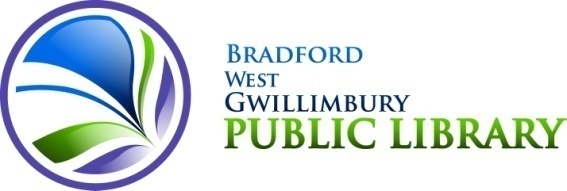 March 27, 2018Town of Bradford West Gwillimbury Councilc/o Rebecca Murphy, Town Clerk100 Dissette Street, Units 7 & 8P.O. Box 100Bradford, OntarioL3Z 2A7Dear Rebecca:Attached is a motion for consideration by Town Council from the Bradford West Gwillimbury Public Library Board.  Also attached is the background information on the provincial funding “ask” from the Ontario Library Association, and the Federation of Ontario Public Libraries.  This “ask” has been endorsed by several major public library associations in Ontario and supported by other Ontario municipal governments.The Bradford West Gwillimbury Public Library is a key community asset. The Bradford West Gwillimbury Public Library Board requests Council’s support in urging the Province of Ontario to recognize the contribution of local libraries within their communities and to cease the 20 year budget freeze in acknowledgement of the services libraries offer to all residents. Please do not hesitate to contact me should you require additional information.Sincerely,Terri WatmanChief Executive OfficerBWGPL Board Secretary